Plan d'action PDSEcole: Vision de l’école: Objectifs pour cette année scolaire:N° 1: N° 2:N° 3: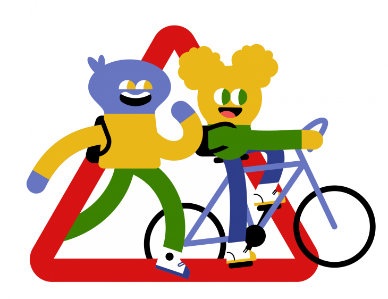 Année scolaire:Vision de l’école: Objectifs pour cette année scolaire:N° 1: N° 2:N° 3:Vision de l’école: Objectifs à long terme:N° 4: N° 5:N° 6:Vision de l’école: Objectifs à long terme:N° 4: N° 5:N° 6:Personne de contact mobilité scolairePersonne de contact mobilité scolairePersonne de contact mobilité scolaireNom :E-mail :N° de téléphone :Validation du plan d’action par la directionValidation du plan d’action par la directionValidation du plan d’action par la directionValidation du plan d’action par la direction(Précédée du nom, prénom, fonction)Signature :Date:Cachet :L’école peut demander de l’aide à Bruxelles Mobilité via le plan d’action. Plus d’info: Les Plans de Déplacements Scolaires | Bruxelles Mobilité (mobilite-mobiliteit.brussels) (onglet: De quel soutien mon école peut-elle bénéficier?).Cette offre est basée sur notre vision de la mobilité scolaire à Bruxelles: Le public scolaire (élèves, parents et personnel de l’école) se déplace activement (à pied, trottinette, vélo) et en toute sécurité.	Préparation des actions	Préparation des actions	Préparation des actions	Préparation des actions	Préparation des actionsAide demandée à Bruxelles Mobilité(à compléter uniquement si l’école souhaite de l’aide pour l’action)Aide demandée à Bruxelles Mobilité(à compléter uniquement si l’école souhaite de l’aide pour l’action)N° ObjectifActions proposées(actions concrètes et développées ; pour quelle(s) classe(s)) Responsable(nom, prénom, fonction)Planning(quand est-ce planifié? Animation déjà réservée ?)Matériel nécessaire déjà disponible à l’école (= optionnel: pour la préparation de l’action)Matériel et/ou animation demandée(spécifier les caractéristiques: nom de l’animation, type, taille de l’impression, modèle, taille,…)Nombre ExempleExempleExempleExempleExempleExempleExempleObj 3Trajet à vélo jusqu’à la piscineProf de sport Benjamin StevensToutes les deux semaines durant l’année scolaire5 vélos de l’école (pour les élèves n’ayant pas de vélo)Chasuble (taille M)Casques vélo (taille M) (pour les élèves n’ayant pas de casques)40 pièces5 piècesSensibilisation (actions visant à faire prendre conscience aux élèves, parents et personnel scolaire de l’importance et des avantages de la mobilité active et de la sécurité routière)Sensibilisation (actions visant à faire prendre conscience aux élèves, parents et personnel scolaire de l’importance et des avantages de la mobilité active et de la sécurité routière)Sensibilisation (actions visant à faire prendre conscience aux élèves, parents et personnel scolaire de l’importance et des avantages de la mobilité active et de la sécurité routière)Sensibilisation (actions visant à faire prendre conscience aux élèves, parents et personnel scolaire de l’importance et des avantages de la mobilité active et de la sécurité routière)Sensibilisation (actions visant à faire prendre conscience aux élèves, parents et personnel scolaire de l’importance et des avantages de la mobilité active et de la sécurité routière)Sensibilisation (actions visant à faire prendre conscience aux élèves, parents et personnel scolaire de l’importance et des avantages de la mobilité active et de la sécurité routière)Sensibilisation (actions visant à faire prendre conscience aux élèves, parents et personnel scolaire de l’importance et des avantages de la mobilité active et de la sécurité routière)Education (actions visant à doter les élèves, les parents et le personnel scolaire des compétences nécessaires pour se déplacer activement)Education (actions visant à doter les élèves, les parents et le personnel scolaire des compétences nécessaires pour se déplacer activement)Education (actions visant à doter les élèves, les parents et le personnel scolaire des compétences nécessaires pour se déplacer activement)Education (actions visant à doter les élèves, les parents et le personnel scolaire des compétences nécessaires pour se déplacer activement)Education (actions visant à doter les élèves, les parents et le personnel scolaire des compétences nécessaires pour se déplacer activement)Education (actions visant à doter les élèves, les parents et le personnel scolaire des compétences nécessaires pour se déplacer activement)Education (actions visant à doter les élèves, les parents et le personnel scolaire des compétences nécessaires pour se déplacer activement)Organisation des déplacements (actions pour des déplacements plus actifs dans la pratique, tant pour les trajets domicile-école que pour les déplacements scolaires, par exemple vers la piscine)Organisation des déplacements (actions pour des déplacements plus actifs dans la pratique, tant pour les trajets domicile-école que pour les déplacements scolaires, par exemple vers la piscine)Organisation des déplacements (actions pour des déplacements plus actifs dans la pratique, tant pour les trajets domicile-école que pour les déplacements scolaires, par exemple vers la piscine)Organisation des déplacements (actions pour des déplacements plus actifs dans la pratique, tant pour les trajets domicile-école que pour les déplacements scolaires, par exemple vers la piscine)Organisation des déplacements (actions pour des déplacements plus actifs dans la pratique, tant pour les trajets domicile-école que pour les déplacements scolaires, par exemple vers la piscine)Organisation des déplacements (actions pour des déplacements plus actifs dans la pratique, tant pour les trajets domicile-école que pour les déplacements scolaires, par exemple vers la piscine)Organisation des déplacements (actions pour des déplacements plus actifs dans la pratique, tant pour les trajets domicile-école que pour les déplacements scolaires, par exemple vers la piscine)Infrastructure (actions visant à améliorer l'infrastructure de l’école pour les élèves, les parents et le personnel qui se déplacent activement à l'intérieur et à l'extérieur de l'école)Infrastructure (actions visant à améliorer l'infrastructure de l’école pour les élèves, les parents et le personnel qui se déplacent activement à l'intérieur et à l'extérieur de l'école)Infrastructure (actions visant à améliorer l'infrastructure de l’école pour les élèves, les parents et le personnel qui se déplacent activement à l'intérieur et à l'extérieur de l'école)Infrastructure (actions visant à améliorer l'infrastructure de l’école pour les élèves, les parents et le personnel qui se déplacent activement à l'intérieur et à l'extérieur de l'école)Infrastructure (actions visant à améliorer l'infrastructure de l’école pour les élèves, les parents et le personnel qui se déplacent activement à l'intérieur et à l'extérieur de l'école)Infrastructure (actions visant à améliorer l'infrastructure de l’école pour les élèves, les parents et le personnel qui se déplacent activement à l'intérieur et à l'extérieur de l'école)Infrastructure (actions visant à améliorer l'infrastructure de l’école pour les élèves, les parents et le personnel qui se déplacent activement à l'intérieur et à l'extérieur de l'école)Communication/Information (communication aux élèves, aux parents, au personnel de l'école, aux riverains, etc, sur toutes les actions précitées et les autres initiatives de l'école)Communication/Information (communication aux élèves, aux parents, au personnel de l'école, aux riverains, etc, sur toutes les actions précitées et les autres initiatives de l'école)Communication/Information (communication aux élèves, aux parents, au personnel de l'école, aux riverains, etc, sur toutes les actions précitées et les autres initiatives de l'école)Communication/Information (communication aux élèves, aux parents, au personnel de l'école, aux riverains, etc, sur toutes les actions précitées et les autres initiatives de l'école)Communication/Information (communication aux élèves, aux parents, au personnel de l'école, aux riverains, etc, sur toutes les actions précitées et les autres initiatives de l'école)Communication/Information (communication aux élèves, aux parents, au personnel de l'école, aux riverains, etc, sur toutes les actions précitées et les autres initiatives de l'école)Communication/Information (communication aux élèves, aux parents, au personnel de l'école, aux riverains, etc, sur toutes les actions précitées et les autres initiatives de l'école)